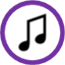 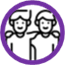 Year GroupAutumn 1Autumn 2Spring 1Spring 2Summer 1Summer 2EYFSMe!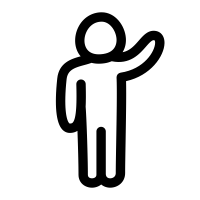 My Stories / Christmas Production Prep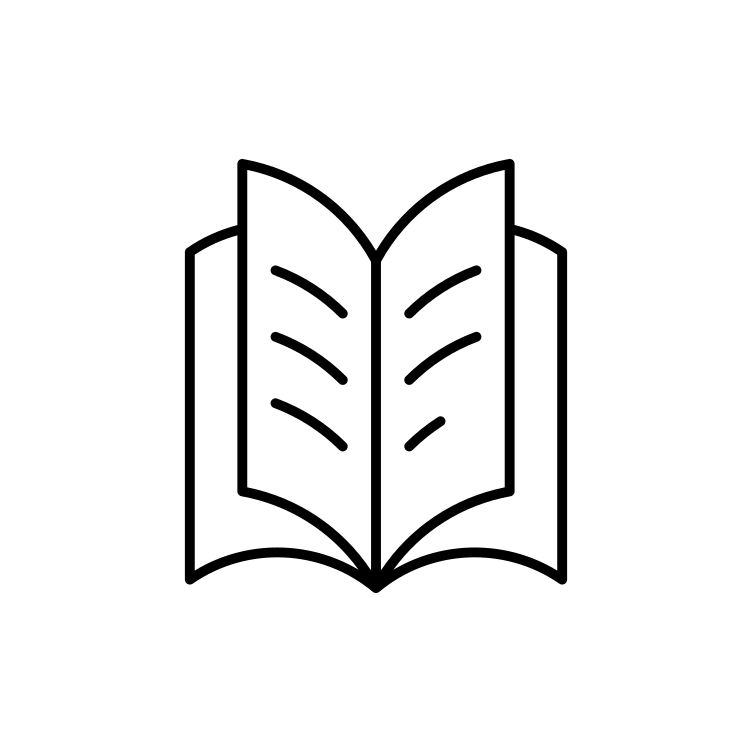 Everyone!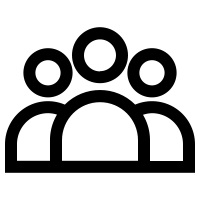 Our World 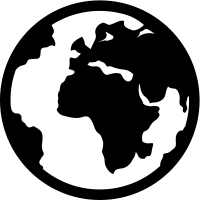 Big Bear Funk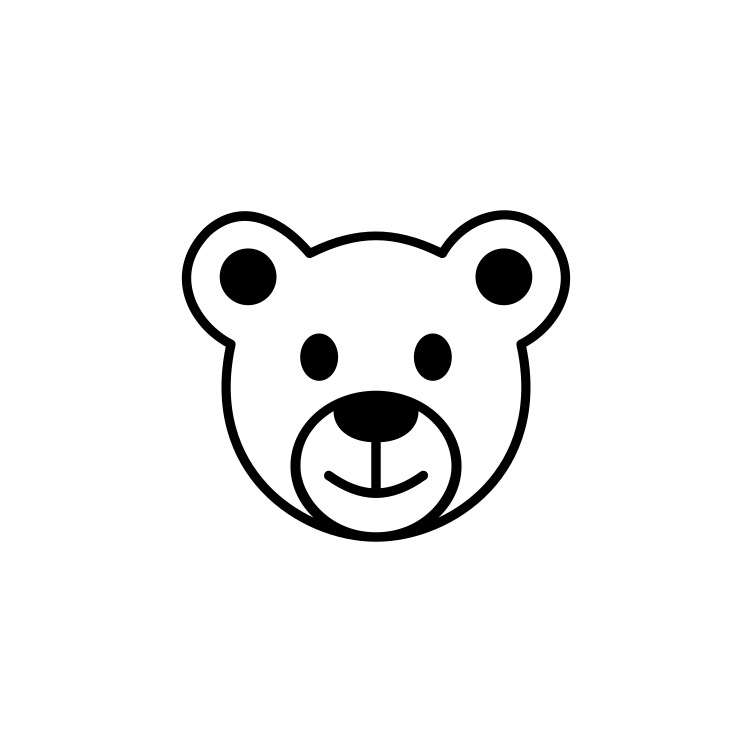 Reflect, Rewind and Replay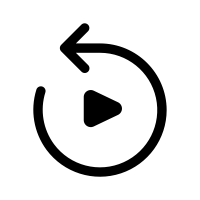 1Hey You!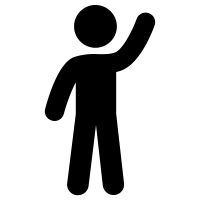 Rhythm in the Way We Walk / Christmas Production Prep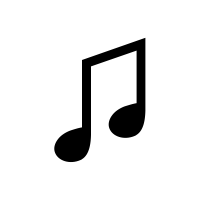 In the Groove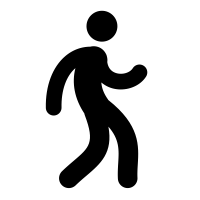 Round and Round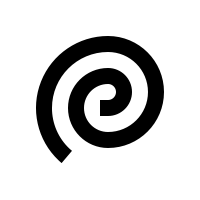 Your Imagination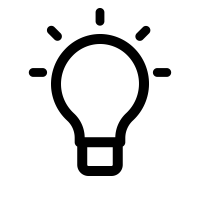 Reflect, Rewind and Replay2Hands, Feet and Heart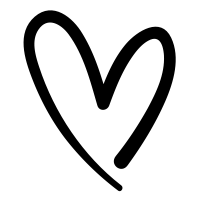 Ho Ho Ho / Christmas Production Prep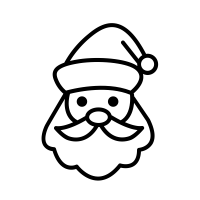 I Wanna Play in a Band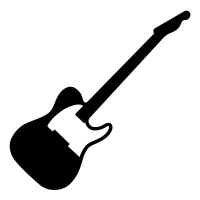 Zoo time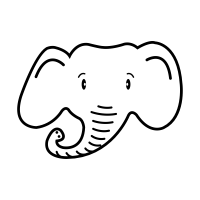 Friendship Song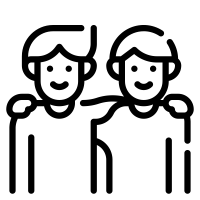 Reflect, Rewind and Replay3Let Your Spirit Fly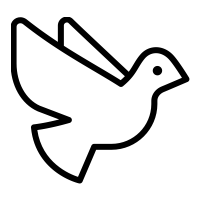 Glockenspiel Stage 1/ Christmas Carol Concert Prep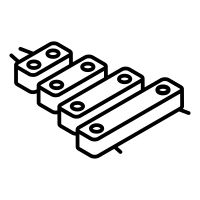 The Dragon SongThree Little Birds 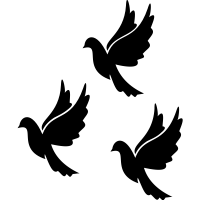 Bringing Us Together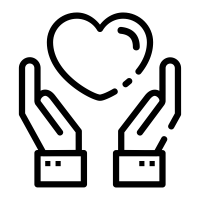 Reflect, Rewind and Replay4Mamma Mia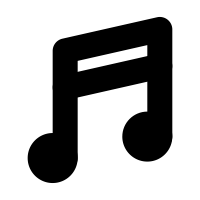 Glockenspiel Stage 2 / Christmas Carol Concert PrepStop!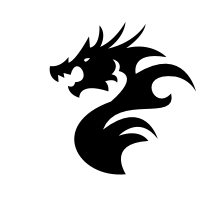 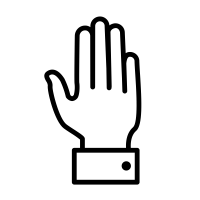 Lean On Me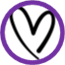 Blackbird 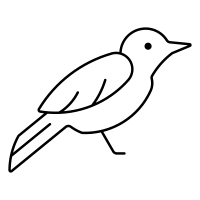 Reflect, Rewind and Replay5Pyramid Concert Preparation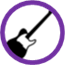 Classroom Jazz 1 / Christmas Carol Concert Prep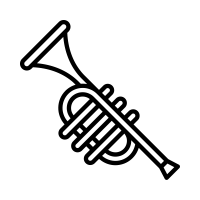 Pyramid Concert PreparationDancing in the Street 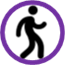 Fresh Prince of Bel-Air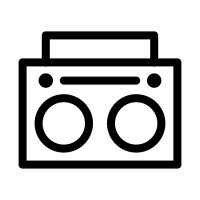 Reflect, Rewind and Replay6Happy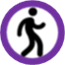 Classroom Jazz 2 / Christmas Carol Concert Prep A New Year Carol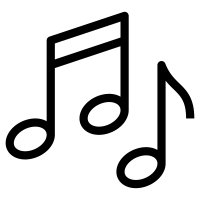 Music and Me You’ve Got a FriendReflect, Rewind and Replay